PLAN DE INVESTIGACIÓNCURSO ACADÉMICO:__________Investigador/a en formaciónPrograma de DoctoradoDirección de tesis doctoral1. 2. Tutoría 1. Título provisional de la tesis. Introduce el título de la futura tesis doctoral2. Introducción.  Desarrollar el marco teórico, estado de la cuestión o antecedentes de la investigación planteada. Establecer la finalidad de la investigación y planteamiento del problema argumentado en las referencias bibliográficas.Haz clic o pulsa aquí para escribir texto3. Objetivos.  Establecer los objetivos generales y específicos de la investigación. Tienen que ser coherentes con el apartado de introducción.Haz clic o pulsa aquí para escribir texto4.  Metodología.  Describir la metodología de la investigación para alcanzar los objetivos planteados de acuerdo a los apartados que procedan: participantes/fuentes de información; instrumentos recogida de datos; procedimiento; explicación de cómo se analizarán o tratarán los datos obtenidos. También puede describirse el diseño, método y/o paradigma que enmarca la metodología.Haz clic o pulsa aquí para escribir texto5. Resultados esperados. Describir las principales contribuciones que quiere realizar la tesis doctoral. Relevancia, originalidad y avances científicos previstos.Haz clic o pulsa aquí para escribir texto6. Ética en la investigación.  Describir los criterios que se seguirán para garantizar la integridad de la investigación de acuerdo a los estándares éticos del ámbito de conocimiento. En el caso de que el proyecto incluya experimentación con animales donde se aplique el RD 53/2013, los protocolos experimentales requerirán la aprobación del Comité de Ética en Experimentación Animal de la UdL o del Comité de Ética del CREBA, y en el proyecto se hará constar el estado de la solicitud de dicha aprobación.Haz clic o pulsa aquí para escribir texto7. Bibliografía relevante.Haz clic o pulsa aquí para escribir texto8. Planificación de las actividades formativas. Detallar la previsión de las actividades formativas a realizar en función de la modalidad de estudios: dedicación completa 3 años/ dedicación parcial 5 años. Consulta en este enlace las actividades formativas establecidas por cada programa de doctorado y el valor de cada actividad en horas.*Actividad organizada por la Escuela de Doctorado, de obligada asistencia para los doctorandos en su primer curso. Excepcionalmente, se podrá asistir a la Jornada durante otro curso, si el estudiante reside en el extranjero. 9. Planificación de la tesis y Calendario previsto. Planificar en función de la modalidad de los estudios: dedicación completa 3 años/ dedicación parcial 5 años. Puedes utilizar cronogramas, gráficos y/o tablas.Haz clic o pulsa aquí para escribir texto10. Plan de Gestión de Datos. Tratamiento de datos personales. El Plan de Gestión de Datos (PGD) o Data Management Plan (DMP) es un documento formal que describe cómo se trataran los datos durante el proyecto y una vez finalizado: qué datos se obtendrán, recogerán o procesarán, qué estándares y qué metodología se aplicarán, quién podrá acceder a los datos y cuándo, y cómo se preservarán cuando el proyecto haya finalizado.Para elaborarlo:1. Sigue las indicaciones de la Biblioguía “Plan de gestión de datos”  2. Accede al aplicativo mediante el siguiente enlace:ACCESO APLICATIVO DPM3. Genera el documento del Plan de Gestión de Datos en archivo pdf.4. Guarda el fichero pdf del Plan de Gestión de Datos en tu ordenadorDECLARACIÓN DEL INVESTIGADOR EN FORMACIÓNRESPECTO AL COMPROMISO DE BUENAS PRÁCTICAS: CARTA DOCTORAL- Es el documento que recoge los derechos y obligaciones de cada investigador en formación, y de las personas que asumen la dirección de tesis y tutoría. Es por eso que el/la investigador/a en formación, y los/las supervisor/as de la tesis deben conocer y aceptar su contenido, desde el momento de la primera matrícula en los estudios de Doctorado.- La Escuela de Doctorado exige y garantiza el cumplimiento del compromiso que está publicado en la web del centro, y que es aceptado por la propia Universidad y por todas las personas implicadas, a través de la validación de todos los documentos del expediente del doctorando. Declaro que he leído y acepto el contenido del compromiso de buenas practicas/carta doctoral, que consta en la web de la Escuela de Doctorado.https://www.doctorat.udl.cat/es/compromis-de-bones-practiques/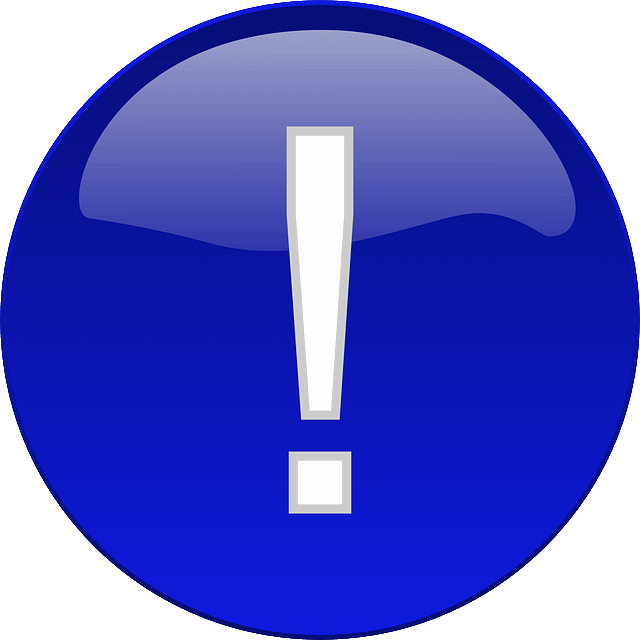 Una vez completados todos los apartados anteriores:1. Convierte este proyecto del Plan de Investigación en un archivo pdf.2 . Sube el proyecto del Plan de Investigación en formato pdf al aplicativo  RAPI, siguiendo las instrucciones de la web.3. Sube el Plan de Gestión de Datos al aplicativo RAPI, siguiendo las instrucciones de la web. Actividades transversalesTipo de actividadNúmero de horasCurso (1º,2º...)Jornada de Doctorado*5TOTAL HORAS5Actividades específicasTipo de actividadNúmero de horasCurso (1º,2º...)TOTAL HORAS0